Online Supplementary Material Supplementary Table S1. Key Study Characteristics. Abbreviations: DSM-IV-TR, Diagnostic and Statistical Manual of Mental Disorders, Fourth edition, Text revision; DSM-V, Diagnostic and Statistical Manual of Mental Disorders, Fifth edition; MADRS, Montgomery–Åsberg Depression Rating Scale; MDD, major depressive disorder; MDE, major depressive episode (confirmed by MINI); MINI, Mini International Neuropsychiatric Interview; ODQ, Oxford Depression Questionnaire; PDQ-D-20, 20-item Perceived Deficits Questionnaire–Depression; PHQ-9, 9-item Patient Health Questionnaire; SNRI, serotonin-norepinephrine reuptake inhibitor; SSRI, selective serotonin reuptake inhibitor 
aNumber of randomized patients who received at least one dose of study medication (all patients treated set)
bIn all studies, patients had a diagnosis of MDD according to the current DSM criteria at the time of the study (DSM-IV-TR or DSM-V), and current MDE was confirmed using the MINI
cAll patients received vortioxetine 10 mg/d for 1 week, followed by vortioxetine 10–20 mg/d flexible doseSupplementary Table S2. Meta-Analysis of the Change from Baseline in MADRS Individual Item Score Difference vs Placebo Over Time (Full Analysis Set, MMRM) in Fixed-Dose Studies10–15 Abbreviations: MADRS, Montgomery–Åsberg Depression Rating Scale; MMRM, mixed model for repeated measures; PBO, placebo; VOR, vortioxetine Supplementary Table S3. Overview of Dose Adjustments in the Open-Label, Flexible-Dose COMPLETE Study of Vortioxetine 10–20 mg/d in Patients with Major Depressive Disorder19Supplementary Figure S1. Mean difference in change from baseline for vortioxetine (VOR 5, 10, 15, or 20 mg/d) vs placebo in Montgomery–Åsberg Depression Rating Scale (MADRS) item scores at week 8 (full analysis set; mixed model for repeated measures analysis of six fixed-dose studies).10–15 *P < .05, **P < .01, ***P < .001 vs placebo.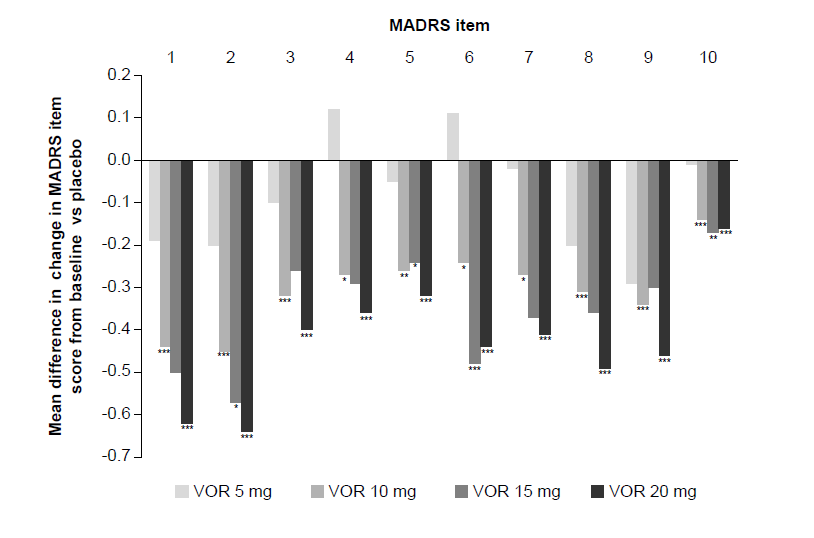 Study typeStudyTreatment and dose (per day)NaMain inclusion criteriabFixed-dose studiesNCT0114090610
Placebo 
Vortioxetine 15 mg 
Vortioxetine 20 mg158
151
151Age 18–65 years
MDE duration ≥3 months
MADRS total score ≥26NCT0115300911
Placebo
Vortioxetine 15 mg
Vortioxetine 20 mg159
147
154Age 18–65 years 
MDE duration ≥3 months
MADRS total score ≥26NCT0116326612Placebo
Vortioxetine 10 mg
Vortioxetine 20 mg157
155
150Age 18–65 years 
MDE duration ≥3 months
MADRS total score ≥26NCT0142221313Placebo
Vortioxetine 10 mg
Vortioxetine 20 mg196
195
207Age 18–65 years 
MDE duration ≥3 months 
MADRS total score ≥26NCT0125578714Placebo
Vortioxetine 5 mg
Vortioxetine 10 mg
Vortioxetine 20 mg151
144
148
150Age 20–64 years
MDE duration ≥3 months 
MADRS total score ≥26NCT0238981615Placebo
Vortioxetine 10 mg
Vortioxetine 20 mg161
165
163Age 20–75 years
MDE duration ≥3 months
MADRS total score ≥26Flexible-dose studiescNCT01488071
(REVIVE)16Vortioxetine 10–20 mg
Agomelatine 25–50 mg253
242Age 18–75 years 
MDE duration ≥3 months
MADRS total score ≥22
Inadequate response to SSRI/SNRINCT01564862
(CONNECT)17
Placebo
Vortioxetine 10–20 mg
Duloxetine 60 mg191
196
207Age 18–65 years 
MDE duration <12 months
MADRS total score ≥26
MADRS item 1 (apparent sadness) score ≥3NCT02272517 
ReMIND SWITCH18Vortioxetine 10–20 mg
Escitalopram 10–20 mg50
49Age 18–65 years 
MADRS total score ≥22
PHQ-9 score ≥14
PDQ-D-20 score >25
Inadequate response to SSRI/SNRINCT03835715 (COMPLETE)19Vortioxetine 10–20 mg
150Age 18–65 years 
MDE duration <12 months
MADRS total score >21 and <29
ODQ score ≥50
Inadequate response to SSRI/SNRIMADRS 
itemTreatment and dose (per day)Week 2Week 2Week 4Week 4Week 6Week 6Week 8Week 8MADRS 
itemTreatment and dose (per day)Difference vs PBOP valueDifference vs PBOP valueDifference vs PBOP valueDifference vs PBOP value1. Apparent sadnessVOR 5 mg
VOR 10 mg
VOR 15 mg
VOR 20 mg−0.10
−0.10
−0.17
−0.16.311
.095
.044
.013+0.06
−0.26
−0.36
−0.32.663
< .001
< .001
.006−0.11
−0.28
−0.58
−0.49.432
< .001
.006
< .001−0.19
−0.44
−0.50
−0.62.189
< .001
.127
< .0012. Reported sadnessVOR 5 mg
VOR 10 mg
VOR 15 mg
VOR 20 mg−0.02
−0.15
−0.12
−0.16.833
.029
.249
.003−0.00
−0.26
−0.34
−0.33.986
< .001
< .001
< .001−0.21
−0.32
−0.48
−0.54.159
< .001
.053
< .001−0.20
−0.45
−0.57
−0.64.211
< .001
.042
< .0013. Inner tensionVOR 5 mg
VOR 10 mg
VOR 15 mg
VOR 20 mg+0.08
−0.16
−0.18
−0.18.429
.016
.030
< .001−0.10
−0.21
−0.23
−0.27.401
< .001
.170
< .0010.00
−0.31
−0.36
−0.34.983
< .001
.095
< .001−0.10
−0.32
−0.26
−0.40.445
< .001
.507
< .0014. Reduced sleepVOR 5 mg
VOR 10 mg
VOR 15 mg
VOR 20 mg+0.08
+0.06
−0.13
+0.01.530
.388
.368
.866+0.02
−0.14
−0.17
−0.25.906
.045
.132
< .001+0.07
−0.12
−0.19
−0.17.627
.172
.518
.079+0.12
−0.27
−0.29
−0.36.471
.011
.305
< .0015. Reduced appetiteVOR 5 mg
VOR 10 mg
VOR 15 mg
VOR 20 mg+0.08
+0.00
+0.10
+0.10.524
.954
.449
.065+0.24
−0.02
−0.09
−0.08.061
.832
.333
.478+0.12
−0.08
−0.16
−0.15.366
.335
.238
.133−0.05
−0.26
−0.24
−0.32.703
.008
.049
.0146 .Concentration difficultiesVOR 5 mg
VOR 10 mg
VOR 15 mg
VOR 20 mg−0.07
−0.11
−0.04
−0.09.504
.086
.714
.086−0.01
−0.08
−0.11
−0.19.918
.206
.252
.011+0.07
−0.16
−0.43
−0.33.614
.063
< .001
< .001+0.11
−0.24
−0.48
−0.44.483
.023
< .001
< .0017. LassitudeVOR 5 mg
VOR 10 mg
VOR 15 mg
VOR 20 mg−0.03
−0.09
−0.06
−0.10.801
.179
.483
.055−0.01
−0.14
−0.30
−0.25.939
.026
.002
< .001−0.07
−0.14
−0.30
−0.38.658
.107
.318
< .001−0.02
−0.27
−0.37
−0.41.902
.016
.200
.0018. Inability to feelVOR 5 mg
VOR 10 mg
VOR 15 mg
VOR 20 mg+0.03
−0.04
−0.09
−0.08.751
.522
.391
.276+0.02
−0.14
−0.16
−0.26.878
.030
.173
< .001−0.07
−0.23
−0.31
−0.41.618
.024
.031
< .001−0.20
−0.31
−0.36
−0.49.185
< .001
.227
< .0019. Pessimistic thoughtsVOR 5 mg
VOR 10 mg
VOR 15 mg
VOR 20 mg−0.07
−0.09
−0.11
−0.19.510
.386
.428
< .001−0.15
−0.23
−0.19
−0.27.196
.004
.033
< .001−0.15
−0.33
−0.20
−0.40.236
< .001
.154
< .001−0.29
−0.34
−0.30
−0.46.028
< .001
.155
< .00110. Suicidal thoughtsVOR 5 mg
VOR 10 mg
VOR 15 mg
VOR 20 mg−0.01
−0.09
−0.11
−0.08.822
.060
.480
.066−0.03
−0.11
−0.14
−0.10.718
< .001
.007
< .001−0.02
−0.11
−0.09
−0.08.810
.020
.081
.045−0.01
−0.14
−0.17
−0.16.888
< .001
.002
< .001Vortioxetine Dose, mg/dVortioxetine Dose, mg/dVortioxetine Dose, mg/dPatients, n (%)(N = 142)BaselineWeek 1Week 8Patients, n (%)(N = 142)1020 20 33 (23.2)10 20 10 3 (2.1)10 20 –2 (1.4)10 10 20 38 (26.8)10 10 10 62 (43.7)10 10 –4 (2.8)